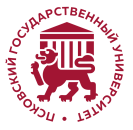 Псковский государственный университет Институт гуманитарных наук и языковых коммуникацийУважаемые коллеги!Институт гуманитарных наук и языковых коммуникацийПсковского государственного университетас 25 марта по 10 апреля 2021 г.приглашает принять участие в ежегодной Международной молодежной научно-практической конференции «Актуальные проблемы гуманитарных исследований»К участию в конференции приглашаются студенты, обучающиеся по направлениям бакалавриата, магистратуры, аспирантурыНаправления конференции:  исторические науки и археология;  история культуры;  методика преподавания гуманитарных дисциплин;  краеведение;  лингвокультурология, лингвистика и межкультурная коммуникация;  филология.Заявки подаются по форме, высланной в приложении (заявка высылается вложенным файлом с соблюдением разметки) не позднее 15 марта 2021 г. на       e-mail: e_s_shushpanov@mail.ruВ заявке необходимо указать: название доклада, фамилию, имя и отчество автора, название вуза, направление подготовки и курс (для студентов), должность и структурное подразделение (для молодых ученых); фамилию, имя и отчество, должность, ученую степень научного руководителя.Образец оформления материалов прилагается к письму. Просьба строго следовать правилам оформления и соблюдать сроки подачи и объем предоставляемых материалов.Контактное лицо:  Шушпанов Евгений Сергеевичтел. +7(921)216-24-10	 e-mail: e_s_shushpanov@mail.ru